Занятие № 3: «Повреждения причиненные острыми предметами. Огнестрельная и взрывная травма».Задание № 1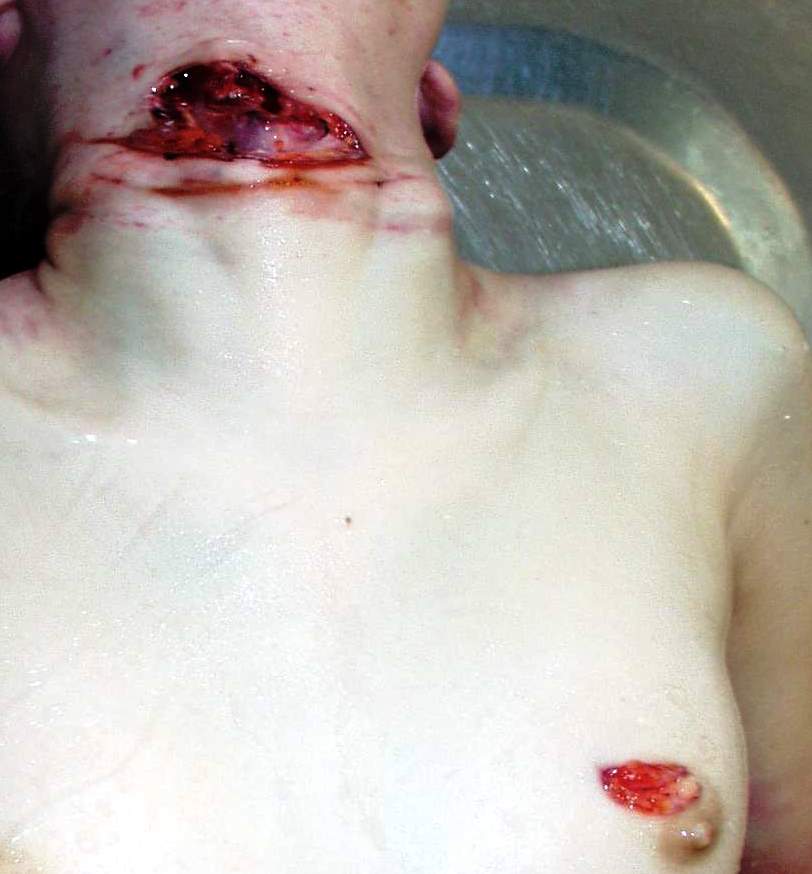 1.	Какие телесные повреждения представлены на фото?2.	Дать определение? 3.      Опишите повреждения? 4.	Механизм и давность образования телесных повреждений?Задание № 2 Ситуационная задачаТруп гр-ки К., 45 лет, обнаружен 20.10. с.г. в своей квартире. Труп обнаружен в позе лежащим на диване лицом вверх ... Обивка дивана обильно пропитана бурой жидкостью... Рядом с диваном на полу опасная бритва. Спинка трикотажной комбинации, левая переднебоковая поверхность пропитаны кровью на участке 56х48 см. .   Труп женщины, правильного телосложения, пониженного питания. ... Кожные покровы бледные. Трупные пятна слабо различимы на задней поверхности грудной клетки, бледно-фиолетовые, разлитые. В области левого локтевого сгиба две параллельные линейные раны: верхняя длиной , нижняя длиной . Расстояние между ранами . Края ран ровные, не осадненные, местами мелкозазубреные. Концы ран острые, в области левого конца верхней раны два дополнительных надреза, длиной 0,3 и 0,4см, глубиной до 0,1см, в области левого конца нижней раны три дополнительных надреза, длиной от 0,2 до 0,4см, глубиной до 0,1см. Стенки ран гладкие, отвесные. Наибольшая глубина ран в центре: у верхней раны около , у нижней около 0,5-. От центра к правым концам глубина ран уменьшается. Проба на воздушную эмболию положительная. При исследовании стенок и дна ран установлено, что в области верхней раны полностью пересечена латеральная подкожная вена, а в области нижней раны - пересечена передняя стенка промежуточной вены локтя. Мягкие ткани в области стенок и дна ран пропитаны кровью... Внутренние органы умеренно кровенаполнены...При дополнительном исследовании выявлены две резаные раны кожи с признаками воздействий острой кромки (лезвия орудия). Верхняя рана возникла в результате не менее 3-х воздействий, нижняя - не менее 4-х воздействий. При судебно-гистологическом исследовании констатировано малокровие внутренних органов представленных на исследование. Очагово-сливные кровоизлияния в строме скелетной мышцы без тканевой реакции.Определить наличие повреждений, их вид, характер, локализацию.Каков механизм повреждения?Решить вопрос о прижизненности (давности) повреждений.Какова причина смерти?Задание № 3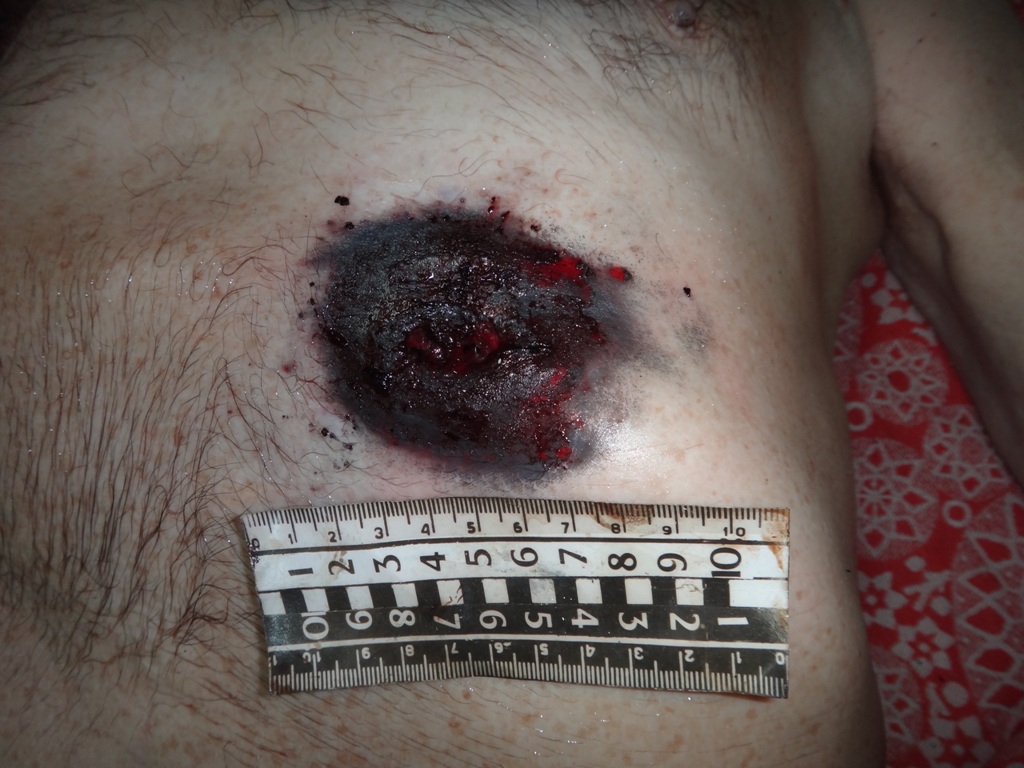 1.	Какие телесные повреждения представлены на фото?2.      Опишите повреждения? 3.	Механизм образования телесных повреждений?Задание № 4 1.	ОГНЕСТРЕЛЬНЫЕ ПОВРЕЖДЕНИЯ ОБРАЗУЮТСЯ В РЕЗУЛЬТАТЕвыстрела из огнестрельного оружиявыстрела из пневматического оружиявзрыва порохавзрыва горючих веществвзрыва ружейной смазки2.	ВИД ОГНЕСТРЕЛЬНОГО ОРУЖИЯ
1)боевоепневматическоеметательное 4)спортивное 5) охотничье3.	КАЛИБР НАРЕЗНОГО ОРУЖИЯ ОПРЕДЕЛЯЕТСЯ ПОдиаметру патронникадиаметру канала стволарасстоянию между противоположными полями нарезовдлине стволаширине ствола4.	ПУЛЯ С ВЫСОКОЙ КИНЕТИЧЕСКОЙ ЭНЕРГИЕЙ НА ПРЕГРАДУ
ОКАЗЫВАЕТ ВОЗДЕЙСТВИЕ1)клиновидноепробивноеразрывноеконтузионное 5)газовое5.	КАЛИБР ГЛАДКОСТВОЛЬНОГО ОРУЖИЯ ОПРЕДЕЛЯЕТСЯ ПОдиаметру патронникадиаметру канала стволарасстоянию между противоположными полями нарезовдлине ствола5) ширине ствола6.	ВОЗДЕЙСТВИЕ, КОТОРОЕ ОКАЗЫВАЕТ ПУЛЯ С МАЛОЙ
КИНЕТИЧЕСКОЙ ЭНЕРГИЕЙ НА ПРЕГРАДУразрывноепробивноеконтузионноекасательноетермическое7.	ЭЛЕМЕНТОМ ОГНЕСТРЕЛЬНОГО ПОВРЕЖДЕНИЯ НА ТЕЛЕ
ЯВЛЯЕТСЯповреждения на одеждекожа вокруг ранывходное отверстиераневой каналдно раневого канала8.	ЭЛЕМЕНТОМ РАНЕВОГО КАНАЛА ЯВЛЯЕТСЯзагрязнения на кожеповреждения на одежденаличие карбоксигемоглобина в ранезона молекулярного сотрясения тканейналичие пыжа в ране9.	ВИД ОГНЕСТРЕЛЬНЫХ ПОВРЕЖДЕНИЙпрямыекосвенныедугообразныесквозныенепроникающие10.	ВИД УПОРА ПРИ ВЫСТРЕЛЕударный упоркасательный упорплотный упоругловой упорпрямой упор11.	БЛИЗКАЯ ДИСТАНЦИЯ ВЫСТРЕЛА НАХОДИТСЯ В ПРЕДЕЛАХдо пяти-шести метровв зоне молекулярного действия пороховых газовв зоне действия дополнительных факторов выстреладо семи-восьми метровдо восьми-девяти метров12.	МЕХАНИЧЕСКОЕ ДЕЙСТВИЕ ПРИ ВЫСТРЕЛЕ ОКАЗЫВАЕТказенник оружиябоекгильзаснарядприклад13.	ТЕРМИЧЕСКОЕ ДЕЙСТВИЕ ПРИ ВЫСТРЕЛЕ ОКАЗЫВАЮТэлементы металлизациипыжгорящие пороховые зерна и их частицыружейная смазкапуля14.	ХИМИЧЕСКОЕ ДЕЙСТВИЕ ОКАЗЫВАЕТ
1)ствол2)прикладгильзапороховые газыпыж15.	ОСНОВНЫМ ПРИЗНАКОМ ВЫСТРЕЛА С ПЛОТНЫМ УПОРОМ
ЯВЛЯЕТСЯотпечаток дульного среза оружия («штанц-марка»)разрывы кожи в области входной раныдефект тканиповреждения на одеждезагрязнения на одежде16.	ОСНОВНЫМ ПРИЗНАКОМ ВХОДНОГО ОГНЕСТРЕЛЬНОГО
РАНЕНИЯ ЯВЛЯЕТСЯформа раныдефект тканиполоса осаднения и обтиранияштамп-ссадина 5)кровоподтек17.	ВХОДНОЕ ОГНЕСТРЕЛЬНОЕ ОТВЕРСТИЕ ХАРАКТЕРИЗУЕТСЯ
НАЛИЧИЕМдефекта тканитканевых перемычек в глубинекровоподтечности и осаднения краевровных краевострых концов18.	ОСНОВНЫМ ПРИЗНАКОМ ВЫСТРЕЛА В УПОР ПОД УГЛОМ
ЯВЛЯЕТСЯпоясок металлизации в области входного отверстиятекстильные волокна поврежденной одежды на оружииотложение копоти на коже в форме овала«штанц-марка» в форме кругадефект ткани19.	ДЛЯ ВЫХОДНОГО ОГНЕСТРЕЛЬНОГО РАНЕНИЯ ХАРАКТЕРНОдефект тканикрая осадненыотсутствие дефекта тканировные краяострые концы20.	ГИДРОДИНАМИЧЕСКОЕ ДЕЙСТВИЕ СНАРЯДА ПРИ
ПОВРЕЖДЕНИИ ГОЛОВЫ ПРОЯВЛЯЕТСЯнет специфических повреждениймножественными переломами свода черепа с выбрасыванием вещества мозга через повреждениямножественными переломами костей конечностеймножественными переломами реберпереломом костей таза21.	ДЫРЧАТЫЙ ОГНЕСТРЕЛЬНЫЙ ПЕРЕЛОМ В ПЛОСКИХ КОСТЯХ
ИМЕЕТ ВИДтуннеля примерно одного сеченияромбаусеченного конусапирамиды 5)круга22.	ОГНЕСТРЕЛЬНОЕ ВХОДНОЕ ПУЛЕВОЕ ПОВРЕЖДЕНИЕ
ТРУБЧАТЫХ КОСТЕЙ ИМЕЕТ ВИД ДЫРЧАТОГО ПЕРЕЛОМА С
ОТХОДЯЩИМИ ОТ НЕГОпродольными дополнительными линиями переломоврадиальными линиями переломовпоперечными дополнительными линиями переломовтеррасовидными трещинамитрещиной в виде дуги23.	РАССТОЯНИЕ ВЫСТРЕЛА УСТАНАВЛИВАЕТСЯс учетом «феномена Виноградова»по степени и характеру разрушения тканейэкспериментальными выстрелами и сравнением экспертного материала с полученными в экспериментенет достоверных признаковпо таблицам24.	ДЛЯ КОМПАКТНОГО ДЕЙСТВИЯ ДРОБИ ХАРАКТЕРНЫмножественные слепые ранения при одной входной ранемножественные слепые ранения на разных поверхностях теламножественные одиночные слепые и сквозные раненияпризнаки выстрела в упормножественные колотые ранения одной поверхности тела25.	ПРИ РАНЕНИИ ОСЫПЬЮ ДРОБИ МОГУТ ОБРАЗОВАТЬСЯмножественные или единичные ранения на одной поверхности телаодно большое входное отверстие с несколькими точечными по перифериимножественные колотые ранения одной поверхности телапризнаки выстрела в упородно большое выходное отверстие